ИНФОРМАЦИОННОЕ СООБЩЕНИЕ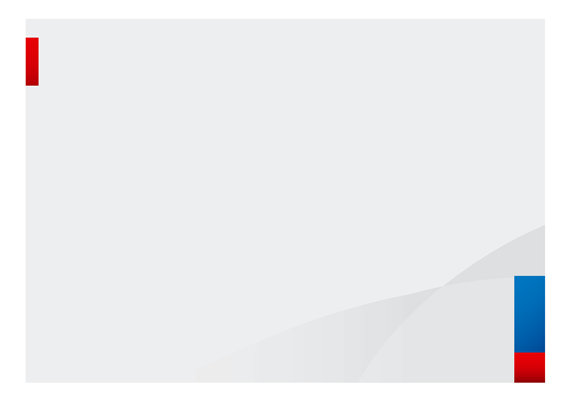 Основные изменения в налогообложении имущества физических лиц с 2020 годаНалоговые уведомления, направленные в 2020 году, содержат расчет имущественных налогов за налоговый период 2019 года. При этом по сравнению с предыдущим налоговым периодом произошли следующие основные изменения:1) по транспортному налогу- отменен налоговый вычет по налогу в размере платы за вред, который дорогам федерального значения причиняют большегрузы – автомобили с разрешенной максимальной массой свыше 12 т (ч. 4 ст. 2 Федерального закона от 03.07.2016 № 249-ФЗ); - введен беззаявительный порядок предоставления льгот: если физическое лицо, имеющее право на налоговую льготу, не представило заявление о предоставлении налоговой льготы или не сообщило об отказе от применения налоговой льготы, налоговая льгота предоставляется на основании сведений, полученных налоговым органом в соответствии с федеральными законами. Такой порядок применяется для предоставления налоговых льгот, в частности, пенсионерам, предпенсионерам, инвалидам, лицам, имеющим трех и более несовершеннолетних детей (п. 66 ст. 2 Федерального закона от 29.09.2019 № 325-ФЗ); - при расчете налога будет применен новый Перечень  http://minpromtorg.gov.ru/docs/#!perechen_legkovyh_avtomobiley_sredney_stoimostyu_ot_3_millionov_rubley_podlezhashhiy_primeneniyu_v_ocherednom_nalogovom_periode_2019_god легковых автомобилей средней стоимостью от 3 млн руб. за 2019 год, размещенный на сайте Минпромторга России (в новый Перечень включено более 1 100 марок и моделей автомобилей, например, в обновленный Перечень вошли Audi Q8, Cadillac CT6 и XT5, Chevrolet Traverse, Volvo XC40); - применяются изменения в системе налоговых ставок и льгот в соответствии с законами субъектов Российской Федерации по месту нахождения транспортных средств. С информацией о налоговых ставках и льготах можно ознакомиться в рубрике «Справочная информация о ставках и льготах по имущественным налогам» (https://www.nalog.ru/rn86/service/tax/). 2) по земельному налогу - вводится налоговый вычет, уменьшающий налог на кадастровую стоимость 600 кв. м по одному земельному участку для предпенсионеров – лица, отвечающие условиям, необходимым для назначения пенсии в соответствии с законодательством РФ, действовавшим на 31.12.2018 (ст. 1 Федерального закона от 30.10.2018 № 378-ФЗ); - применяются изменения в системе налоговых ставок и льгот в соответствии с нормативными правовыми актами муниципальных образований по месту нахождения земельных участков. С информацией о налоговых ставках и льготах можно ознакомиться в рубрике «Справочная информация о ставках и льготах по имущественным налогам» (https://www.nalog.ru/rn86/service/tax/); - применяются новые результаты государственной кадастровой оценки земель, вступившие в силу 2019 года. С этими результатами можно ознакомиться, получив выписку из Единого государственного реестра недвижимости; 3) по налогу на имущество физических лиц  - вводится льгота, освобождающая предпенсионеров от уплаты налога в отношении одного объекта определенного вида (жилого дома, квартиры, комнаты, гаража и т.п.), который не используется в предпринимательской деятельности (ст. 1 Федерального закона от 30.10.2018 № 378-ФЗ); - при расчете налога за налоговый период 2019 года применяются следующие коэффициенты: 0.2 – для 4 регионов (Республики Дагестан и Северная Осетия - Алания, Красноярский край, Смоленская область), где кадастровая стоимость применяется в качестве налоговой базы первый год; 0.4 (в 2019 году был 0.2) – для 7 регионов (Калужская, Липецкая, Ростовская, Саратовская, Тюменская, Ульяновская области, Пермский край), где кадастровая стоимость применяется в качестве налоговой базы второй год; 0.6 (в 2019 году был 0.4) – для 14 регионов (включая Республику Саха, Краснодарский, Хабаровский края, Оренбургскую область), где кадастровая стоимость применяется в качестве налоговой базы третий год;10-ти процентного ограничения роста налога по сравнению с предшествующим налоговым периодом – для 63 регионов (включая Москву, Санкт-Петербург, Московскую область, Республики Башкортостан, Татарстан), где кадастровая стоимость применяется в качестве налоговой базы третий и последующие годы (за исключением объектов, включенных в перечень, определяемый в соответствии с п. 7 ст. 378.2 НК РФ, а также объектов, предусмотренных абз. 2 п. 10 ст. 378.2 НК РФ); коэффициент-дефлятор 1.518 (был в 2019 г. – 1.481) к инвентаризационной стоимости объекта – в 9 регионах, которые с 2019 года не перешли на расчет налога исходя из кадастровой стоимости; - применяются изменения в системе налоговых ставок и льгот в соответствии с нормативными правовыми актами муниципальных образований по месту нахождения объектов налогообложения. С информацией о налоговых ставках и льготах можно ознакомиться в рубрике «Справочная информация о ставках и льготах по имущественным налогам» (https://www.nalog.ru/rn86/service/tax/);- применяются новые результаты государственной кадастровой оценки объектов недвижимости, вступившие в силу 2019 года. С этими результатами можно ознакомиться, получив выписку из Единого государственного реестра недвижимости. Поскольку расчет налогов на имущество проводится исходя из налоговых ставок, льгот и налоговой базы, определяемой на региональном и муниципальном уровне, причины изменения величины налогов в конкретной ситуации можно уточнить в налоговой инспекции или обратившись в контакт-центр ФНС России (тел. 8 800 – 222-22-22).